МБДОУ Вершино-Тейский детский сад «Аленушка»Конспект НОДпо познавательно-исследовательской деятельности«Весеннее настроение»(средняя группа)ВоспитательЧебекова И.П.п. Вершина Теи2014 «Весеннее настроение»Цель: систематизировать представления детей о времени года.Задачи:Образовательные: закрепить и уточнить представления о признаках весны; учить находить признаки самостоятельно; формировать умение подбирать прилагательные к существительным; расширять словарный запас.Развивающие: развивать мышление, внимание; развивать мелкую моторику пальцев рук; развивать художественные и творческие способности;Воспитательные: воспитывать бережное отношение к природе; воспитывать аккуратность при выполнении работы.Ход занятия День сегодня необычный,Удивить хочу я вас.В приключение большоеМы отправимся сейчас.Какие времена года вы знаете?Отгадайте, о каком времени года говорится в загадках?Что бывает сначала – весна или зима?Какое сейчас время года?Долго боролась весна с зимой. Не хотела зима уходить. Загадывала свои загадки. Загадки сложные, их много, весне одной не справиться. Хотите, чтобы весна победила зиму и осталась с нами? Нужно ей помочь. Если все задания выполним, победит весна, а если нет, вернется зима, опять выпадет снег, станет холодно.Прислала весна к нам своих помощников – солнечных зайчиков, а от зимы прикатился снежок. Остановились солнечные зайчики на нашем столе, у каждого из них задание. Заданий много, какое же выполнить первым? В этом нам поможет снежок. Подуем на него, к какому солнечному зайчику он прибежит, то задание и выполним первым.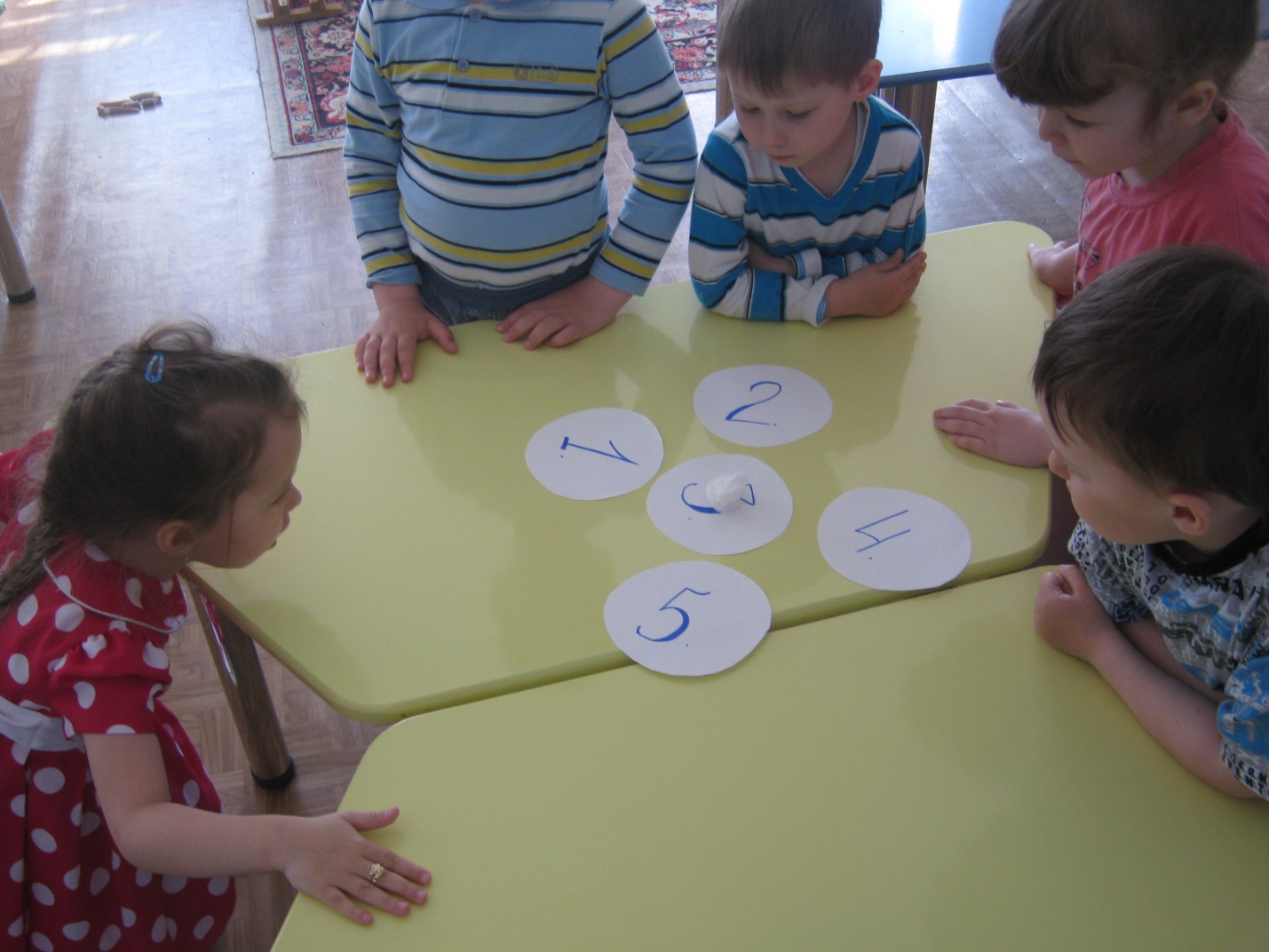 Задание №1. «Признаки весны»Если вы хотите, чтобы к вам поскорее весна пришла, значит, вы должны хорошо знать ее приметы.  Давайте это проверим.Отгадайте весенние загадки.Рыхлый снег на солнце тает,
Ветерок в ветвях играет.
Звонче птичьи голоса,
Значит, к нам пришла…
(весна)Зазвенели ручьи,
Прилетели грачи.
В улей пчела
Первый мёд принесла.
Кто скажет, кто знает
Когда это бывает?
(весной)Новоселье у скворца,Он ликует без конца.Чтоб у нас жил пересмешник -Смастерили мы... (Скворечник)Здесь на ветке чей - то дом,Ни дверей в нем, не окон,Но птенцам там жить тепло,Дом такой зовут... (Гнездо)Морковка бела,Всю зиму росла.Солнышко пригрело -Всю морковку съело (Сосулька)Задание №2. «Весенние слова»Весна – радостное время года. А что вы можете сказать о весне? Какая она? Весной можно кататься на велосипеде, на роликах, можно играть в мяч. Давайте и мы сейчас поиграем в мяч. Я буду бросать вам мяч и называть слово. Если это слово относится к весне, весна может быть такой, вы говорите «правильно», если же нет – говорите «неправильно».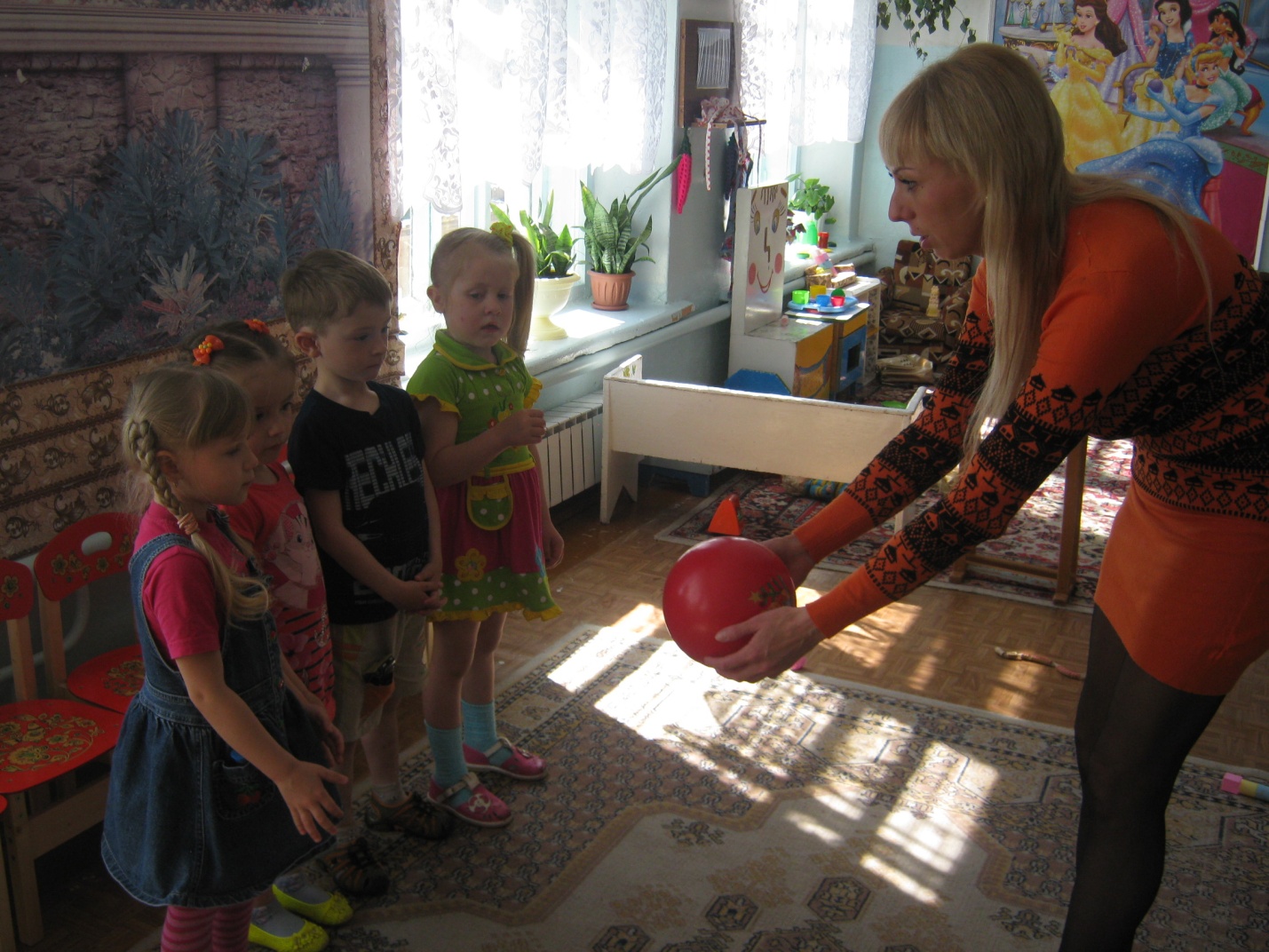 Задание №3. Проведение пальчиковой гимнастики «Наши яркие цветы»Наши яркие цветы
Распускают лепестки.
Ветерок чуть дышит,
Лепестки колышет.
Наши яркие цветы
Закрывают лепестки.
Головой качают,
Тихо засыпают.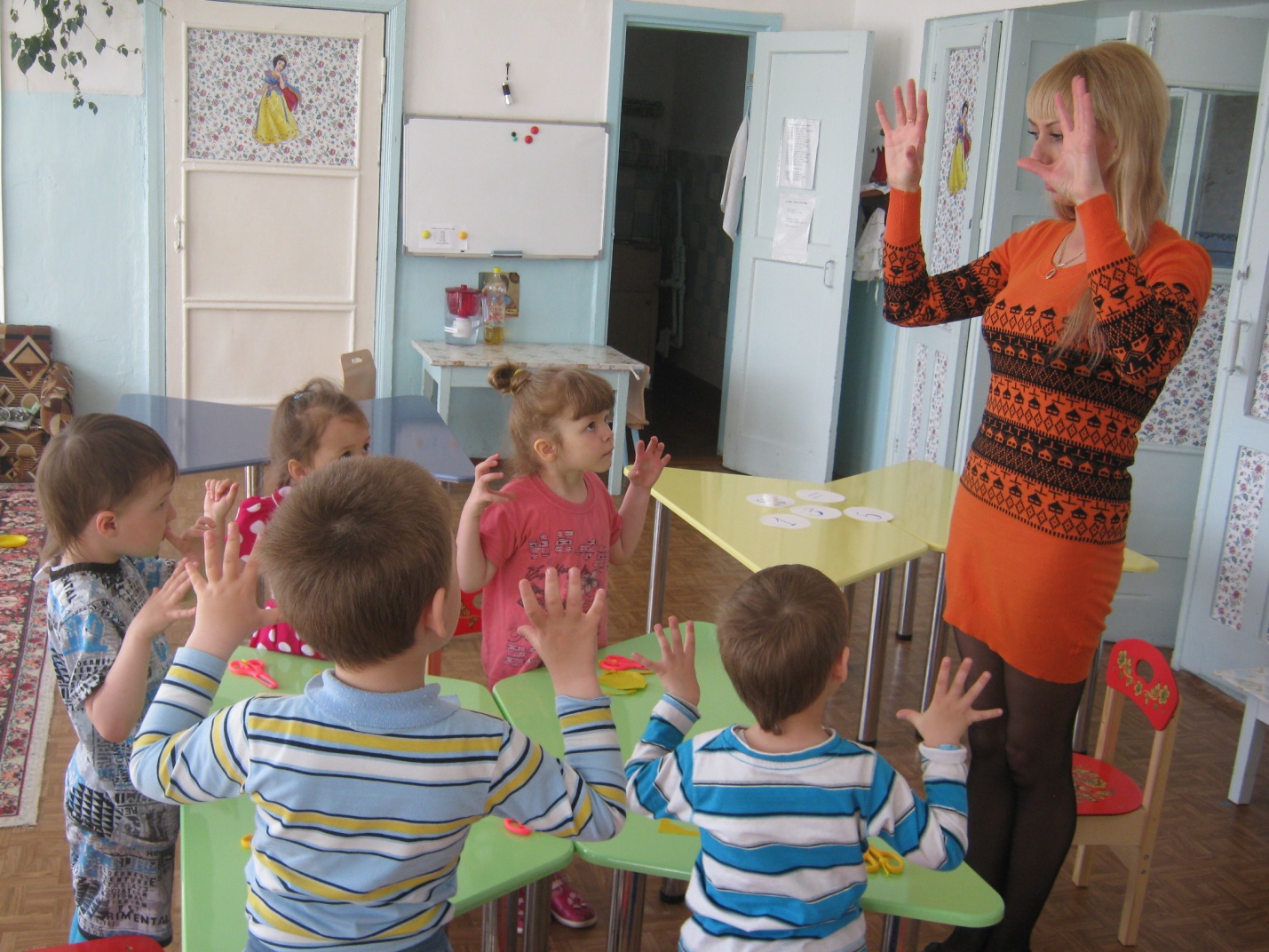 Задание №4.«Яркое солнышко»Одному солнышку не справиться. Ему надо помочь, чтобы быстрее наступило тепло, и снег растаял. Давайте сделаем маленькие солнышки, которые будут ему помощниками. Всё необходимое я уже приготовила, за работу! Присаживайтесь за столы на свои места.Рассматривание образцаВоспитатель:Наше солнце, какого цвета?Дети:Солнышко жёлтого цвета.Воспитатель:Какой формы солнышко?Дети:Солнышко круглой формы.Воспитатель:А это что у солнышка? (показываю на лучики)Дети:Лучики.Воспитатель:Наше солнце сказочное. Состоит из двух кругов: большого и маленького. Из большого круга мы будем вырезать лучики, а маленький круг будет лицом. А ещё у солнышка есть палочка, чтобы удобней его было держать.Показ.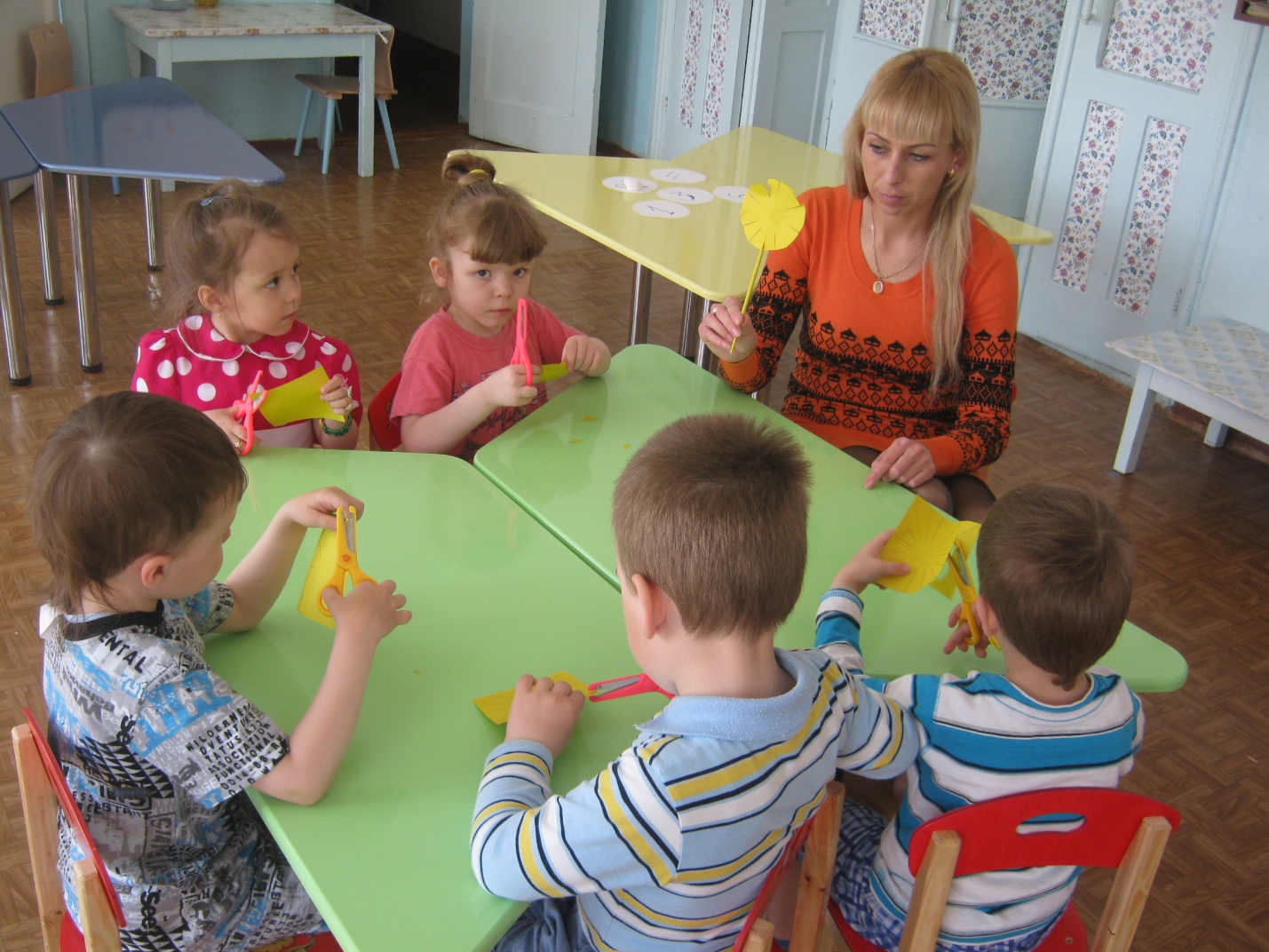 Воспитатель:Как вырезать из квадрата круглое лицо?Дети:Срезать уголки.Воспитатель:Чтобы сделать лицо круглым, я беру квадрат, ножницы и срезаю углы, плавно их закругляя. Потом намазываю клеем и приклеиваю на середину большого круга, слегка прижимая салфеточкой.Теперь я сделаю лучики солнышку. Ставлю ножницы и делаю надрез к центру (маленькому кругу, лицу), затем отступив, делаю ещё надрез и так по всему кругу. Потом пальчиками слегка приподнимаю лучики кверху.А затем я прикрепляю палочку. А ваши солнышки мы прикрепим, когда они будут готовы. Вот такое красивое и радостное солнышко у меня получилось! А теперь попробуйте сделать вы.Деятельность детей под фонограмму. В ходе деятельности помогаю, подсказываю детям.Воспитатель:Раз все сделали, подходите ко мне со своими солнышками. Молодцы, вы все постарались. Такие замечательные солнышки у нас получились.Задание №5. «Весеннее настроение»– У нашего солнышка есть друзья. У каждого из них свое настроение: кто-то веселый, кто-то грустный. Возьмите солнышко, которое, как вам кажется, является весенним, отражает весеннее настроение.Сложных больше нет заданий,Выполнить мы все смогли.Попрощалась зима с нами,Разрешив весне прийти.Приключение закончив,Возвращаемся назадВ наш красивый, в наш хорошийВ наш любимый детский сад.(звучит аудиозапись «Волшебные звуки природы – пение птиц, шум воды, колокольчики).Самоанализ.Занятие осуществлялось в соответствии с конспектом. Конспект составлен самостоятельно, в соответствии с задачами основной общеобразовательной программы, соответствующими данному возрасту детей. Для реализации каждой задачи были подобраны приемы, помогающие решить в интересной и занимательной форме программные задачи. На каждый момент занятия были подобраны наглядные пособия, которые стимулировали и активизировали детей к мыслительной деятельности. Пособия достаточного размера, эстетически оформлены. Их размещение и использование было рациональным, продуманным в учебном пространстве.Во время аппликации использовалась музыка, которая усиливала эмоциональное восприятие. Длительность занятия соответствует гигиеническим нормам для детей среднего возраста – 20 минут. Воздушный, тепловой, санитарный режим были соблюдены.Занятие динамичное, оно включает  приемы, которые предусматривают быструю смену деятельности. Отгадывание загадок - сидя на стульях, дидактическая игра – рассаживание на паласе, пальчиковая гимнастика – стоя. Быстрая сменяемость приемов и смена поз в течение занятия позволили избежать утомляемости детей. Я считаю, что поставленные программные задачи в ходе занятия были решены.